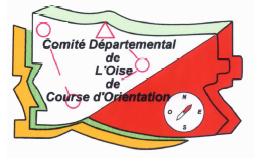 Course Régionale Sprint19  Novembre 2022Agnetz (60)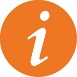 INFORMATION GÉNÉRALESINFORMATION GÉNÉRALESINFORMATION GÉNÉRALESINFORMATION GÉNÉRALESINFORMATION GÉNÉRALESINFORMATION GÉNÉRALESINFORMATION GÉNÉRALESOrganisation : Comité Départemental Oise de course orientationOrganisation : Comité Départemental Oise de course orientationOrganisation : Comité Départemental Oise de course orientationOrganisation : Comité Départemental Oise de course orientationOrganisation : Comité Départemental Oise de course orientationOrganisation : Comité Départemental Oise de course orientationOrganisation : Comité Départemental Oise de course orientationOrganisation : Comité Départemental Oise de course orientationOrganisation : Comité Départemental Oise de course orientationOrganisation : Comité Départemental Oise de course orientationOrganisation : Comité Départemental Oise de course orientationOrganisation : Comité Départemental Oise de course orientationOrganisation : Comité Départemental Oise de course orientationOrganisation : Comité Départemental Oise de course orientationCOURSE COMPTANT POUR LE CLASSEMENT NATIONAL 3 courses au CN dans le weekend   Sprint – MD  et  LDCOURSE COMPTANT POUR LE CLASSEMENT NATIONAL 3 courses au CN dans le weekend   Sprint – MD  et  LDCOURSE COMPTANT POUR LE CLASSEMENT NATIONAL 3 courses au CN dans le weekend   Sprint – MD  et  LDCOURSE COMPTANT POUR LE CLASSEMENT NATIONAL 3 courses au CN dans le weekend   Sprint – MD  et  LDCOURSE COMPTANT POUR LE CLASSEMENT NATIONAL 3 courses au CN dans le weekend   Sprint – MD  et  LDCOURSE COMPTANT POUR LE CLASSEMENT NATIONAL 3 courses au CN dans le weekend   Sprint – MD  et  LDDirecteur de course : Bertrand PATURETDirecteur de course : Bertrand PATURETDirecteur de course : Bertrand PATURETDirecteur de course : Bertrand PATURETDirecteur de course : Bertrand PATURETDirecteur de course : Bertrand PATURETDirecteur de course : Bertrand PATURETDirecteur de course : Bertrand PATURETDirecteur de course : Bertrand PATURETDirecteur de course : Bertrand PATURETDirecteur de course : Bertrand PATURETDirecteur de course : Bertrand PATURETDirecteur de course : Bertrand PATURETDirecteur de course : Bertrand PATURETCOURSE COMPTANT POUR LE CLASSEMENT NATIONAL 3 courses au CN dans le weekend   Sprint – MD  et  LDCOURSE COMPTANT POUR LE CLASSEMENT NATIONAL 3 courses au CN dans le weekend   Sprint – MD  et  LDCOURSE COMPTANT POUR LE CLASSEMENT NATIONAL 3 courses au CN dans le weekend   Sprint – MD  et  LDCOURSE COMPTANT POUR LE CLASSEMENT NATIONAL 3 courses au CN dans le weekend   Sprint – MD  et  LDCOURSE COMPTANT POUR LE CLASSEMENT NATIONAL 3 courses au CN dans le weekend   Sprint – MD  et  LDCOURSE COMPTANT POUR LE CLASSEMENT NATIONAL 3 courses au CN dans le weekend   Sprint – MD  et  LDDélégué - Arbitre : Charlotte FRANCOISE Stagiaire Patrick BOULANGERDélégué - Arbitre : Charlotte FRANCOISE Stagiaire Patrick BOULANGERDélégué - Arbitre : Charlotte FRANCOISE Stagiaire Patrick BOULANGERDélégué - Arbitre : Charlotte FRANCOISE Stagiaire Patrick BOULANGERDélégué - Arbitre : Charlotte FRANCOISE Stagiaire Patrick BOULANGERDélégué - Arbitre : Charlotte FRANCOISE Stagiaire Patrick BOULANGERDélégué - Arbitre : Charlotte FRANCOISE Stagiaire Patrick BOULANGERDélégué - Arbitre : Charlotte FRANCOISE Stagiaire Patrick BOULANGERDélégué - Arbitre : Charlotte FRANCOISE Stagiaire Patrick BOULANGERDélégué - Arbitre : Charlotte FRANCOISE Stagiaire Patrick BOULANGERDélégué - Arbitre : Charlotte FRANCOISE Stagiaire Patrick BOULANGERDélégué - Arbitre : Charlotte FRANCOISE Stagiaire Patrick BOULANGERDélégué - Arbitre : Charlotte FRANCOISE Stagiaire Patrick BOULANGERDélégué - Arbitre : Charlotte FRANCOISE Stagiaire Patrick BOULANGERCOURSE COMPTANT POUR LE CLASSEMENT NATIONAL 3 courses au CN dans le weekend   Sprint – MD  et  LDCOURSE COMPTANT POUR LE CLASSEMENT NATIONAL 3 courses au CN dans le weekend   Sprint – MD  et  LDCOURSE COMPTANT POUR LE CLASSEMENT NATIONAL 3 courses au CN dans le weekend   Sprint – MD  et  LDCOURSE COMPTANT POUR LE CLASSEMENT NATIONAL 3 courses au CN dans le weekend   Sprint – MD  et  LDCOURSE COMPTANT POUR LE CLASSEMENT NATIONAL 3 courses au CN dans le weekend   Sprint – MD  et  LDCOURSE COMPTANT POUR LE CLASSEMENT NATIONAL 3 courses au CN dans le weekend   Sprint – MD  et  LDContrôleur des circuits : Cindy BECUContrôleur des circuits : Cindy BECUContrôleur des circuits : Cindy BECUContrôleur des circuits : Cindy BECUContrôleur des circuits : Cindy BECUContrôleur des circuits : Cindy BECUContrôleur des circuits : Cindy BECUContrôleur des circuits : Cindy BECUContrôleur des circuits : Cindy BECUContrôleur des circuits : Cindy BECUContrôleur des circuits : Cindy BECUContrôleur des circuits : Cindy BECUContrôleur des circuits : Cindy BECUContrôleur des circuits : Cindy BECUCOURSE COMPTANT POUR LE CLASSEMENT NATIONAL 3 courses au CN dans le weekend   Sprint – MD  et  LDCOURSE COMPTANT POUR LE CLASSEMENT NATIONAL 3 courses au CN dans le weekend   Sprint – MD  et  LDCOURSE COMPTANT POUR LE CLASSEMENT NATIONAL 3 courses au CN dans le weekend   Sprint – MD  et  LDCOURSE COMPTANT POUR LE CLASSEMENT NATIONAL 3 courses au CN dans le weekend   Sprint – MD  et  LDCOURSE COMPTANT POUR LE CLASSEMENT NATIONAL 3 courses au CN dans le weekend   Sprint – MD  et  LDCOURSE COMPTANT POUR LE CLASSEMENT NATIONAL 3 courses au CN dans le weekend   Sprint – MD  et  LDTraceur : Chrystelle FAUVET   GEC : CDOCOTraceur : Chrystelle FAUVET   GEC : CDOCOTraceur : Chrystelle FAUVET   GEC : CDOCOTraceur : Chrystelle FAUVET   GEC : CDOCOTraceur : Chrystelle FAUVET   GEC : CDOCOTraceur : Chrystelle FAUVET   GEC : CDOCOTraceur : Chrystelle FAUVET   GEC : CDOCOTraceur : Chrystelle FAUVET   GEC : CDOCOTraceur : Chrystelle FAUVET   GEC : CDOCOTraceur : Chrystelle FAUVET   GEC : CDOCOTraceur : Chrystelle FAUVET   GEC : CDOCOTraceur : Chrystelle FAUVET   GEC : CDOCOTraceur : Chrystelle FAUVET   GEC : CDOCOTraceur : Chrystelle FAUVET   GEC : CDOCOCOURSE COMPTANT POUR LE CLASSEMENT NATIONAL 3 courses au CN dans le weekend   Sprint – MD  et  LDCOURSE COMPTANT POUR LE CLASSEMENT NATIONAL 3 courses au CN dans le weekend   Sprint – MD  et  LDCOURSE COMPTANT POUR LE CLASSEMENT NATIONAL 3 courses au CN dans le weekend   Sprint – MD  et  LDCOURSE COMPTANT POUR LE CLASSEMENT NATIONAL 3 courses au CN dans le weekend   Sprint – MD  et  LDCOURSE COMPTANT POUR LE CLASSEMENT NATIONAL 3 courses au CN dans le weekend   Sprint – MD  et  LDCOURSE COMPTANT POUR LE CLASSEMENT NATIONAL 3 courses au CN dans le weekend   Sprint – MD  et  LDOrganisation : Comité Départemental Oise de course orientationOrganisation : Comité Départemental Oise de course orientationOrganisation : Comité Départemental Oise de course orientationOrganisation : Comité Départemental Oise de course orientationOrganisation : Comité Départemental Oise de course orientationOrganisation : Comité Départemental Oise de course orientationOrganisation : Comité Départemental Oise de course orientationOrganisation : Comité Départemental Oise de course orientationOrganisation : Comité Départemental Oise de course orientationOrganisation : Comité Départemental Oise de course orientationOrganisation : Comité Départemental Oise de course orientationOrganisation : Comité Départemental Oise de course orientationOrganisation : Comité Départemental Oise de course orientationOrganisation : Comité Départemental Oise de course orientationCOURSE COMPTANT POUR LE CLASSEMENT NATIONAL 3 courses au CN dans le weekend   Sprint – MD  et  LDCOURSE COMPTANT POUR LE CLASSEMENT NATIONAL 3 courses au CN dans le weekend   Sprint – MD  et  LDCOURSE COMPTANT POUR LE CLASSEMENT NATIONAL 3 courses au CN dans le weekend   Sprint – MD  et  LDCOURSE COMPTANT POUR LE CLASSEMENT NATIONAL 3 courses au CN dans le weekend   Sprint – MD  et  LDCOURSE COMPTANT POUR LE CLASSEMENT NATIONAL 3 courses au CN dans le weekend   Sprint – MD  et  LDCOURSE COMPTANT POUR LE CLASSEMENT NATIONAL 3 courses au CN dans le weekend   Sprint – MD  et  LD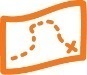 CARTECARTECARTENom : Agnetz Les ParcsNom : Agnetz Les ParcsNom : Agnetz Les ParcsNom : Agnetz Les ParcsNom : Agnetz Les ParcsNom : Agnetz Les ParcsNom : Agnetz Les ParcsNom : Agnetz Les ParcsNom : Agnetz Les ParcsNom : Agnetz Les ParcsNom : Agnetz Les ParcsNom : Agnetz Les ParcsÉchelle : 1 /4000°Échelle : 1 /4000°Échelle : 1 /4000°Échelle : 1 /4000°Échelle : 1 /4000°Échelle : 1 /4000°Échelle : 1 /4000°Échelle : 1 /4000°Relevés : 2019 révisés 2022Cartographe : Bertrand PATURET                                                                     Relevés : 2019 révisés 2022Cartographe : Bertrand PATURET                                                                     Relevés : 2019 révisés 2022Cartographe : Bertrand PATURET                                                                     Relevés : 2019 révisés 2022Cartographe : Bertrand PATURET                                                                     Relevés : 2019 révisés 2022Cartographe : Bertrand PATURET                                                                     Relevés : 2019 révisés 2022Cartographe : Bertrand PATURET                                                                     Relevés : 2019 révisés 2022Cartographe : Bertrand PATURET                                                                     Relevés : 2019 révisés 2022Cartographe : Bertrand PATURET                                                                     Relevés : 2019 révisés 2022Cartographe : Bertrand PATURET                                                                     Relevés : 2019 révisés 2022Cartographe : Bertrand PATURET                                                                     Relevés : 2019 révisés 2022Cartographe : Bertrand PATURET                                                                     Relevés : 2019 révisés 2022Cartographe : Bertrand PATURET                                                                     Équidistance : 2,5 mType de terrain : parcs et villeÉquidistance : 2,5 mType de terrain : parcs et villeÉquidistance : 2,5 mType de terrain : parcs et villeÉquidistance : 2,5 mType de terrain : parcs et villeÉquidistance : 2,5 mType de terrain : parcs et villeÉquidistance : 2,5 mType de terrain : parcs et villeÉquidistance : 2,5 mType de terrain : parcs et villeÉquidistance : 2,5 mType de terrain : parcs et ville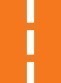 ACCÈSACCÈSACCÈS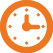 HORAIRESHORAIRESHORAIRESHORAIRESFléchage : Jonction D 931et D 151 rue des buttesSur RN 31 prendre sortie AgnetzDistance parking-accueil : 1000 mDistance arrivée-accueil : 50 mFléchage : Jonction D 931et D 151 rue des buttesSur RN 31 prendre sortie AgnetzDistance parking-accueil : 1000 mDistance arrivée-accueil : 50 mFléchage : Jonction D 931et D 151 rue des buttesSur RN 31 prendre sortie AgnetzDistance parking-accueil : 1000 mDistance arrivée-accueil : 50 mFléchage : Jonction D 931et D 151 rue des buttesSur RN 31 prendre sortie AgnetzDistance parking-accueil : 1000 mDistance arrivée-accueil : 50 mFléchage : Jonction D 931et D 151 rue des buttesSur RN 31 prendre sortie AgnetzDistance parking-accueil : 1000 mDistance arrivée-accueil : 50 mFléchage : Jonction D 931et D 151 rue des buttesSur RN 31 prendre sortie AgnetzDistance parking-accueil : 1000 mDistance arrivée-accueil : 50 mFléchage : Jonction D 931et D 151 rue des buttesSur RN 31 prendre sortie AgnetzDistance parking-accueil : 1000 mDistance arrivée-accueil : 50 mFléchage : Jonction D 931et D 151 rue des buttesSur RN 31 prendre sortie AgnetzDistance parking-accueil : 1000 mDistance arrivée-accueil : 50 mFléchage : Jonction D 931et D 151 rue des buttesSur RN 31 prendre sortie AgnetzDistance parking-accueil : 1000 mDistance arrivée-accueil : 50 mFléchage : Jonction D 931et D 151 rue des buttesSur RN 31 prendre sortie AgnetzDistance parking-accueil : 1000 mDistance arrivée-accueil : 50 mAccueil : à partir de 12h00 suivre fléchage ACCUEIL Premier départ : 12h30, dernier départ : 14h30Fermeture des circuits : 15h30Inscription horaire départ :https://docs.google.com/spreadsheets/d/1-IqGvSY1FmO8YywqvFtFsQokExIkQeI8Lb711lVJEq4/edit?usp=drivesdkAccueil : à partir de 12h00 suivre fléchage ACCUEIL Premier départ : 12h30, dernier départ : 14h30Fermeture des circuits : 15h30Inscription horaire départ :https://docs.google.com/spreadsheets/d/1-IqGvSY1FmO8YywqvFtFsQokExIkQeI8Lb711lVJEq4/edit?usp=drivesdkAccueil : à partir de 12h00 suivre fléchage ACCUEIL Premier départ : 12h30, dernier départ : 14h30Fermeture des circuits : 15h30Inscription horaire départ :https://docs.google.com/spreadsheets/d/1-IqGvSY1FmO8YywqvFtFsQokExIkQeI8Lb711lVJEq4/edit?usp=drivesdkAccueil : à partir de 12h00 suivre fléchage ACCUEIL Premier départ : 12h30, dernier départ : 14h30Fermeture des circuits : 15h30Inscription horaire départ :https://docs.google.com/spreadsheets/d/1-IqGvSY1FmO8YywqvFtFsQokExIkQeI8Lb711lVJEq4/edit?usp=drivesdkAccueil : à partir de 12h00 suivre fléchage ACCUEIL Premier départ : 12h30, dernier départ : 14h30Fermeture des circuits : 15h30Inscription horaire départ :https://docs.google.com/spreadsheets/d/1-IqGvSY1FmO8YywqvFtFsQokExIkQeI8Lb711lVJEq4/edit?usp=drivesdkAccueil : à partir de 12h00 suivre fléchage ACCUEIL Premier départ : 12h30, dernier départ : 14h30Fermeture des circuits : 15h30Inscription horaire départ :https://docs.google.com/spreadsheets/d/1-IqGvSY1FmO8YywqvFtFsQokExIkQeI8Lb711lVJEq4/edit?usp=drivesdkAccueil : à partir de 12h00 suivre fléchage ACCUEIL Premier départ : 12h30, dernier départ : 14h30Fermeture des circuits : 15h30Inscription horaire départ :https://docs.google.com/spreadsheets/d/1-IqGvSY1FmO8YywqvFtFsQokExIkQeI8Lb711lVJEq4/edit?usp=drivesdk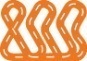 CIRCUITSCIRCUITSCIRCUITSCIRCUITSCIRCUITS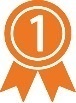 RÉSULTATSRÉSULTATSRÉSULTATSRÉSULTATSRÉSULTATS5 circuits compétitions : Orange masculin : + 18 ans  (réelle 4km)Orange féminin : + 18 ans (réelle 3km)Orange court : pour tous, conseillé HD/60 et + (réelle : 2,5km)Jaune masculin : 14 à 18 ans (réelle 3km)Jaune féminin : 14 à 18 ans (2km))Bleu Masculin et féminin : - de 14 ans (réelle 1,5 km)Durées de course de 12 à 15 mn pour tous5 circuits compétitions : Orange masculin : + 18 ans  (réelle 4km)Orange féminin : + 18 ans (réelle 3km)Orange court : pour tous, conseillé HD/60 et + (réelle : 2,5km)Jaune masculin : 14 à 18 ans (réelle 3km)Jaune féminin : 14 à 18 ans (2km))Bleu Masculin et féminin : - de 14 ans (réelle 1,5 km)Durées de course de 12 à 15 mn pour tous5 circuits compétitions : Orange masculin : + 18 ans  (réelle 4km)Orange féminin : + 18 ans (réelle 3km)Orange court : pour tous, conseillé HD/60 et + (réelle : 2,5km)Jaune masculin : 14 à 18 ans (réelle 3km)Jaune féminin : 14 à 18 ans (2km))Bleu Masculin et féminin : - de 14 ans (réelle 1,5 km)Durées de course de 12 à 15 mn pour tous5 circuits compétitions : Orange masculin : + 18 ans  (réelle 4km)Orange féminin : + 18 ans (réelle 3km)Orange court : pour tous, conseillé HD/60 et + (réelle : 2,5km)Jaune masculin : 14 à 18 ans (réelle 3km)Jaune féminin : 14 à 18 ans (2km))Bleu Masculin et féminin : - de 14 ans (réelle 1,5 km)Durées de course de 12 à 15 mn pour tous5 circuits compétitions : Orange masculin : + 18 ans  (réelle 4km)Orange féminin : + 18 ans (réelle 3km)Orange court : pour tous, conseillé HD/60 et + (réelle : 2,5km)Jaune masculin : 14 à 18 ans (réelle 3km)Jaune féminin : 14 à 18 ans (2km))Bleu Masculin et féminin : - de 14 ans (réelle 1,5 km)Durées de course de 12 à 15 mn pour tous5 circuits compétitions : Orange masculin : + 18 ans  (réelle 4km)Orange féminin : + 18 ans (réelle 3km)Orange court : pour tous, conseillé HD/60 et + (réelle : 2,5km)Jaune masculin : 14 à 18 ans (réelle 3km)Jaune féminin : 14 à 18 ans (2km))Bleu Masculin et féminin : - de 14 ans (réelle 1,5 km)Durées de course de 12 à 15 mn pour tous5 circuits compétitions : Orange masculin : + 18 ans  (réelle 4km)Orange féminin : + 18 ans (réelle 3km)Orange court : pour tous, conseillé HD/60 et + (réelle : 2,5km)Jaune masculin : 14 à 18 ans (réelle 3km)Jaune féminin : 14 à 18 ans (2km))Bleu Masculin et féminin : - de 14 ans (réelle 1,5 km)Durées de course de 12 à 15 mn pour tous5 circuits compétitions : Orange masculin : + 18 ans  (réelle 4km)Orange féminin : + 18 ans (réelle 3km)Orange court : pour tous, conseillé HD/60 et + (réelle : 2,5km)Jaune masculin : 14 à 18 ans (réelle 3km)Jaune féminin : 14 à 18 ans (2km))Bleu Masculin et féminin : - de 14 ans (réelle 1,5 km)Durées de course de 12 à 15 mn pour tous5 circuits compétitions : Orange masculin : + 18 ans  (réelle 4km)Orange féminin : + 18 ans (réelle 3km)Orange court : pour tous, conseillé HD/60 et + (réelle : 2,5km)Jaune masculin : 14 à 18 ans (réelle 3km)Jaune féminin : 14 à 18 ans (2km))Bleu Masculin et féminin : - de 14 ans (réelle 1,5 km)Durées de course de 12 à 15 mn pour toushttps://www.facebook.com/Noyon-Course-dOrientation-127784690571384https://www.facebook.com/Noyon-Course-dOrientation-127784690571384https://www.facebook.com/Noyon-Course-dOrientation-127784690571384https://www.facebook.com/Noyon-Course-dOrientation-127784690571384https://www.facebook.com/Noyon-Course-dOrientation-127784690571384https://www.facebook.com/Noyon-Course-dOrientation-127784690571384Non licenciés : Tous circuitsNon licenciés : Tous circuitsNon licenciés : Tous circuitsNon licenciés : Tous circuitsNon licenciés : Tous circuitsNon licenciés : Tous circuitsNon licenciés : Tous circuitsNon licenciés : Tous circuitsNon licenciés : Tous circuitshttps://www.facebook.com/Noyon-Course-dOrientation-127784690571384https://www.facebook.com/Noyon-Course-dOrientation-127784690571384https://www.facebook.com/Noyon-Course-dOrientation-127784690571384https://www.facebook.com/Noyon-Course-dOrientation-127784690571384https://www.facebook.com/Noyon-Course-dOrientation-127784690571384https://www.facebook.com/Noyon-Course-dOrientation-127784690571384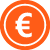 TARIFSTARIFSTARIFSTARIFSTARIFSTARIFS18 ans et +18 ans et +- de 18 ans- de 18 ans- de 18 ans- de 18 ans- de 18 ansInscription possible sur place : Majoration de 2 € pour les frais d’impression.Inscription possible sur place : Majoration de 2 € pour les frais d’impression.Inscription possible sur place : Majoration de 2 € pour les frais d’impression.Licenciés FFCO hors HDF Licenciés FFCO hors HDF Licenciés FFCO hors HDF Licenciés FFCO hors HDF Licenciés FFCO hors HDF Licenciés FFCO hors HDF Licenciés FFCO hors HDF 7 €7 €5 €5 €5 €5 €5 €Inscription possible sur place : Majoration de 2 € pour les frais d’impression.Inscription possible sur place : Majoration de 2 € pour les frais d’impression.Inscription possible sur place : Majoration de 2 € pour les frais d’impression.Licenciés Hauts de Franceet habitants d’AgnetzLicenciés Hauts de Franceet habitants d’AgnetzLicenciés Hauts de Franceet habitants d’AgnetzLicenciés Hauts de Franceet habitants d’AgnetzLicenciés Hauts de Franceet habitants d’AgnetzLicenciés Hauts de Franceet habitants d’AgnetzLicenciés Hauts de Franceet habitants d’AgnetzGratuitGratuitGratuitGratuitGratuitGratuitGratuitNon licenciésNon licenciésNon licenciésNon licenciésNon licenciésNon licenciésNon licenciés8 €8 €6 €6 €6 €6 €6 €UNSS/UGSEL/USEP/FFSUUNSS/UGSEL/USEP/FFSUUNSS/UGSEL/USEP/FFSUUNSS/UGSEL/USEP/FFSUUNSS/UGSEL/USEP/FFSUUNSS/UGSEL/USEP/FFSUUNSS/UGSEL/USEP/FFSU4 €4 €3 €3 €3 €3 €3 €Prêt de puce contre remise pièce d’identitéPrêt de puce contre remise pièce d’identitéPrêt de puce contre remise pièce d’identité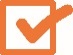 INSCRIPTIONSINSCRIPTIONSINSCRIPTIONSINSCRIPTIONSINSCRIPTIONSINSCRIPTIONSavant le 14 novembre 2022      Inscription possible sur place : majoration de 2 € pour frais d’impression    Pour les licenciés : Inscriptions via le site de la FFCO : https://www.ffcorientation.fr/courses/agenda/3632/Pour les non licenciés : Inscriptions via le site http://opicardie.e-monsite.com//!\ Pour être chronométré vous devez obligatoirement présenter un certificat médical de non-contre-indication à la pratique de la course d’orientation en compétition de moins d’un an ou être licenciés FFCO.avant le 14 novembre 2022      Inscription possible sur place : majoration de 2 € pour frais d’impression    Pour les licenciés : Inscriptions via le site de la FFCO : https://www.ffcorientation.fr/courses/agenda/3632/Pour les non licenciés : Inscriptions via le site http://opicardie.e-monsite.com//!\ Pour être chronométré vous devez obligatoirement présenter un certificat médical de non-contre-indication à la pratique de la course d’orientation en compétition de moins d’un an ou être licenciés FFCO.avant le 14 novembre 2022      Inscription possible sur place : majoration de 2 € pour frais d’impression    Pour les licenciés : Inscriptions via le site de la FFCO : https://www.ffcorientation.fr/courses/agenda/3632/Pour les non licenciés : Inscriptions via le site http://opicardie.e-monsite.com//!\ Pour être chronométré vous devez obligatoirement présenter un certificat médical de non-contre-indication à la pratique de la course d’orientation en compétition de moins d’un an ou être licenciés FFCO.avant le 14 novembre 2022      Inscription possible sur place : majoration de 2 € pour frais d’impression    Pour les licenciés : Inscriptions via le site de la FFCO : https://www.ffcorientation.fr/courses/agenda/3632/Pour les non licenciés : Inscriptions via le site http://opicardie.e-monsite.com//!\ Pour être chronométré vous devez obligatoirement présenter un certificat médical de non-contre-indication à la pratique de la course d’orientation en compétition de moins d’un an ou être licenciés FFCO.avant le 14 novembre 2022      Inscription possible sur place : majoration de 2 € pour frais d’impression    Pour les licenciés : Inscriptions via le site de la FFCO : https://www.ffcorientation.fr/courses/agenda/3632/Pour les non licenciés : Inscriptions via le site http://opicardie.e-monsite.com//!\ Pour être chronométré vous devez obligatoirement présenter un certificat médical de non-contre-indication à la pratique de la course d’orientation en compétition de moins d’un an ou être licenciés FFCO.avant le 14 novembre 2022      Inscription possible sur place : majoration de 2 € pour frais d’impression    Pour les licenciés : Inscriptions via le site de la FFCO : https://www.ffcorientation.fr/courses/agenda/3632/Pour les non licenciés : Inscriptions via le site http://opicardie.e-monsite.com//!\ Pour être chronométré vous devez obligatoirement présenter un certificat médical de non-contre-indication à la pratique de la course d’orientation en compétition de moins d’un an ou être licenciés FFCO.avant le 14 novembre 2022      Inscription possible sur place : majoration de 2 € pour frais d’impression    Pour les licenciés : Inscriptions via le site de la FFCO : https://www.ffcorientation.fr/courses/agenda/3632/Pour les non licenciés : Inscriptions via le site http://opicardie.e-monsite.com//!\ Pour être chronométré vous devez obligatoirement présenter un certificat médical de non-contre-indication à la pratique de la course d’orientation en compétition de moins d’un an ou être licenciés FFCO.avant le 14 novembre 2022      Inscription possible sur place : majoration de 2 € pour frais d’impression    Pour les licenciés : Inscriptions via le site de la FFCO : https://www.ffcorientation.fr/courses/agenda/3632/Pour les non licenciés : Inscriptions via le site http://opicardie.e-monsite.com//!\ Pour être chronométré vous devez obligatoirement présenter un certificat médical de non-contre-indication à la pratique de la course d’orientation en compétition de moins d’un an ou être licenciés FFCO.avant le 14 novembre 2022      Inscription possible sur place : majoration de 2 € pour frais d’impression    Pour les licenciés : Inscriptions via le site de la FFCO : https://www.ffcorientation.fr/courses/agenda/3632/Pour les non licenciés : Inscriptions via le site http://opicardie.e-monsite.com//!\ Pour être chronométré vous devez obligatoirement présenter un certificat médical de non-contre-indication à la pratique de la course d’orientation en compétition de moins d’un an ou être licenciés FFCO.avant le 14 novembre 2022      Inscription possible sur place : majoration de 2 € pour frais d’impression    Pour les licenciés : Inscriptions via le site de la FFCO : https://www.ffcorientation.fr/courses/agenda/3632/Pour les non licenciés : Inscriptions via le site http://opicardie.e-monsite.com//!\ Pour être chronométré vous devez obligatoirement présenter un certificat médical de non-contre-indication à la pratique de la course d’orientation en compétition de moins d’un an ou être licenciés FFCO.avant le 14 novembre 2022      Inscription possible sur place : majoration de 2 € pour frais d’impression    Pour les licenciés : Inscriptions via le site de la FFCO : https://www.ffcorientation.fr/courses/agenda/3632/Pour les non licenciés : Inscriptions via le site http://opicardie.e-monsite.com//!\ Pour être chronométré vous devez obligatoirement présenter un certificat médical de non-contre-indication à la pratique de la course d’orientation en compétition de moins d’un an ou être licenciés FFCO.avant le 14 novembre 2022      Inscription possible sur place : majoration de 2 € pour frais d’impression    Pour les licenciés : Inscriptions via le site de la FFCO : https://www.ffcorientation.fr/courses/agenda/3632/Pour les non licenciés : Inscriptions via le site http://opicardie.e-monsite.com//!\ Pour être chronométré vous devez obligatoirement présenter un certificat médical de non-contre-indication à la pratique de la course d’orientation en compétition de moins d’un an ou être licenciés FFCO.avant le 14 novembre 2022      Inscription possible sur place : majoration de 2 € pour frais d’impression    Pour les licenciés : Inscriptions via le site de la FFCO : https://www.ffcorientation.fr/courses/agenda/3632/Pour les non licenciés : Inscriptions via le site http://opicardie.e-monsite.com//!\ Pour être chronométré vous devez obligatoirement présenter un certificat médical de non-contre-indication à la pratique de la course d’orientation en compétition de moins d’un an ou être licenciés FFCO.avant le 14 novembre 2022      Inscription possible sur place : majoration de 2 € pour frais d’impression    Pour les licenciés : Inscriptions via le site de la FFCO : https://www.ffcorientation.fr/courses/agenda/3632/Pour les non licenciés : Inscriptions via le site http://opicardie.e-monsite.com//!\ Pour être chronométré vous devez obligatoirement présenter un certificat médical de non-contre-indication à la pratique de la course d’orientation en compétition de moins d’un an ou être licenciés FFCO.avant le 14 novembre 2022      Inscription possible sur place : majoration de 2 € pour frais d’impression    Pour les licenciés : Inscriptions via le site de la FFCO : https://www.ffcorientation.fr/courses/agenda/3632/Pour les non licenciés : Inscriptions via le site http://opicardie.e-monsite.com//!\ Pour être chronométré vous devez obligatoirement présenter un certificat médical de non-contre-indication à la pratique de la course d’orientation en compétition de moins d’un an ou être licenciés FFCO.avant le 14 novembre 2022      Inscription possible sur place : majoration de 2 € pour frais d’impression    Pour les licenciés : Inscriptions via le site de la FFCO : https://www.ffcorientation.fr/courses/agenda/3632/Pour les non licenciés : Inscriptions via le site http://opicardie.e-monsite.com//!\ Pour être chronométré vous devez obligatoirement présenter un certificat médical de non-contre-indication à la pratique de la course d’orientation en compétition de moins d’un an ou être licenciés FFCO.avant le 14 novembre 2022      Inscription possible sur place : majoration de 2 € pour frais d’impression    Pour les licenciés : Inscriptions via le site de la FFCO : https://www.ffcorientation.fr/courses/agenda/3632/Pour les non licenciés : Inscriptions via le site http://opicardie.e-monsite.com//!\ Pour être chronométré vous devez obligatoirement présenter un certificat médical de non-contre-indication à la pratique de la course d’orientation en compétition de moins d’un an ou être licenciés FFCO.avant le 14 novembre 2022      Inscription possible sur place : majoration de 2 € pour frais d’impression    Pour les licenciés : Inscriptions via le site de la FFCO : https://www.ffcorientation.fr/courses/agenda/3632/Pour les non licenciés : Inscriptions via le site http://opicardie.e-monsite.com//!\ Pour être chronométré vous devez obligatoirement présenter un certificat médical de non-contre-indication à la pratique de la course d’orientation en compétition de moins d’un an ou être licenciés FFCO.avant le 14 novembre 2022      Inscription possible sur place : majoration de 2 € pour frais d’impression    Pour les licenciés : Inscriptions via le site de la FFCO : https://www.ffcorientation.fr/courses/agenda/3632/Pour les non licenciés : Inscriptions via le site http://opicardie.e-monsite.com//!\ Pour être chronométré vous devez obligatoirement présenter un certificat médical de non-contre-indication à la pratique de la course d’orientation en compétition de moins d’un an ou être licenciés FFCO.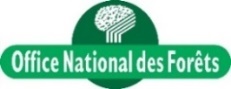 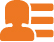 CONTACT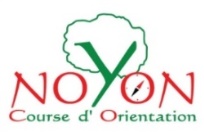 Site internet : http://opicardie.e-monsite.com/Email : bertrandpaturet@sfr.fr   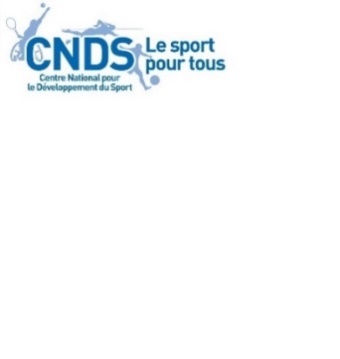 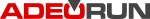 Téléphone : 03 44 09 02 77 - 06 70 19 08 92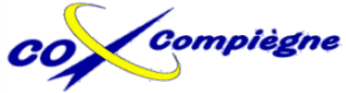 Buvetteboissons, sandwichs, gâteaux                          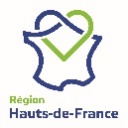 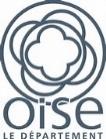                        …                       …                       …